活動成果實施成果    本次論壇暨研討會，邀請到總統府新南向政策辦公室的陳郁仁副參事、越南胡志明市台灣學校的江家珩校長，以及建國科技大學李永隆教授，針對政府的新南向政策，以及越南的教育、生活現況等議題進行演講及與談。      整體論壇除了讓參與者更加認識政府的新南向政策、補助計畫、資源等，也透過對越南胡志明市台灣學校的了解，知道更多實務操作面的概況，讓參與者對於越南有更多的認識及新的想法。可以想見的是，南向政策勢必會帶來更多經濟、文化、教育等交流，在這波趨勢下，如何選擇自己的職涯，是同學透過此次論壇，有所思考及規劃的問題。   本次活動共計20學員參與，針對活動設計6題學員回饋(5分)調查表，參與者的整體滿意度為4.31。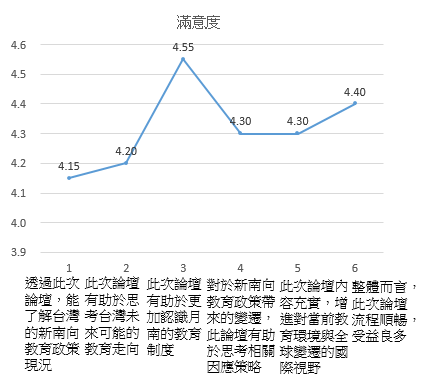     本次論壇暨研討會，邀請到總統府新南向政策辦公室的陳郁仁副參事、越南胡志明市台灣學校的江家珩校長，以及建國科技大學李永隆教授，針對政府的新南向政策，以及越南的教育、生活現況等議題進行演講及與談。      整體論壇除了讓參與者更加認識政府的新南向政策、補助計畫、資源等，也透過對越南胡志明市台灣學校的了解，知道更多實務操作面的概況，讓參與者對於越南有更多的認識及新的想法。可以想見的是，南向政策勢必會帶來更多經濟、文化、教育等交流，在這波趨勢下，如何選擇自己的職涯，是同學透過此次論壇，有所思考及規劃的問題。   本次活動共計20學員參與，針對活動設計6題學員回饋(5分)調查表，參與者的整體滿意度為4.31。辦理活動照片及資本門照片辦理活動照片及資本門照片辦理活動照片及資本門照片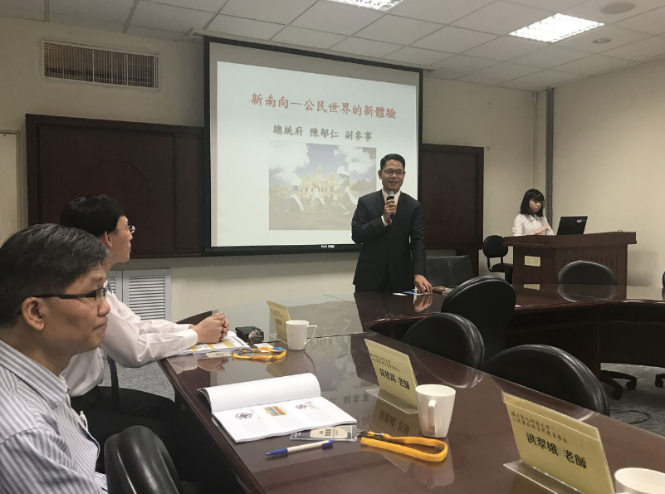 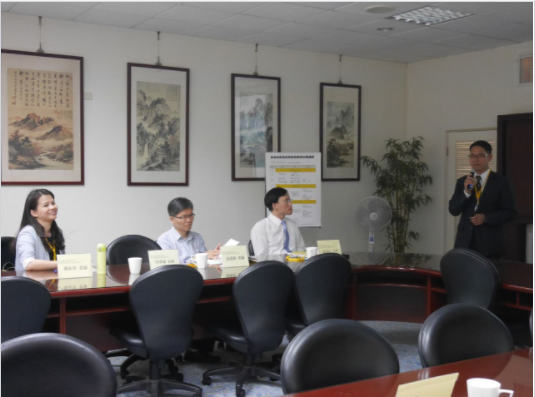 陳郁仁副參事演講政府新南向政策的內容、規劃及展望。陳郁仁副參事演講政府新南向政策的內容、規劃及展望。陳郁仁副參事演講政府新南向政策的內容、規劃及展望。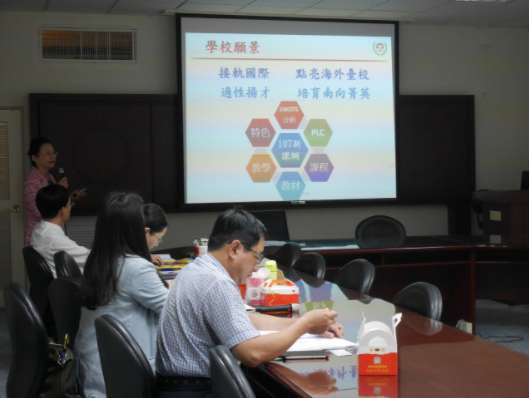 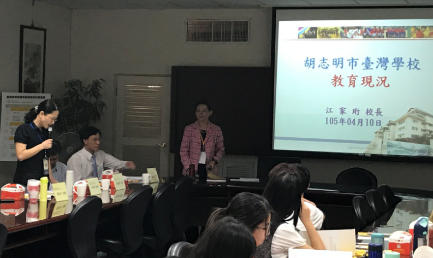 越南胡志明台灣學校江家珩校長，講述學校的發展現況。越南胡志明台灣學校江家珩校長，講述學校的發展現況。越南胡志明台灣學校江家珩校長，講述學校的發展現況。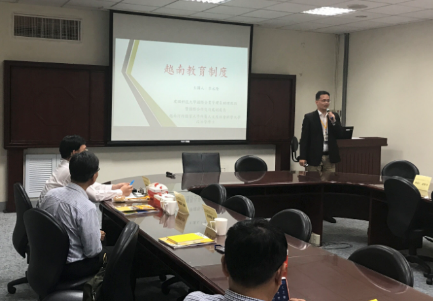 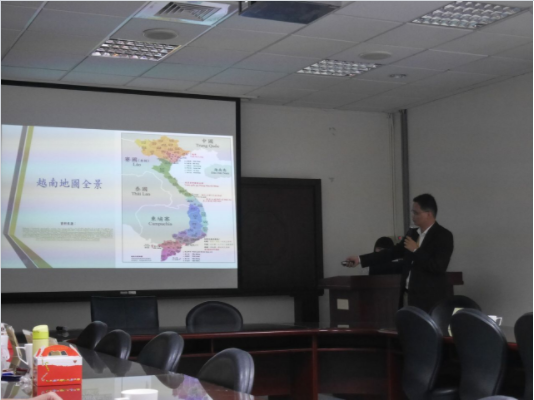 建國科技大學李永隆教授，講述越南的教育制度發展與現況。建國科技大學李永隆教授，講述越南的教育制度發展與現況。建國科技大學李永隆教授，講述越南的教育制度發展與現況。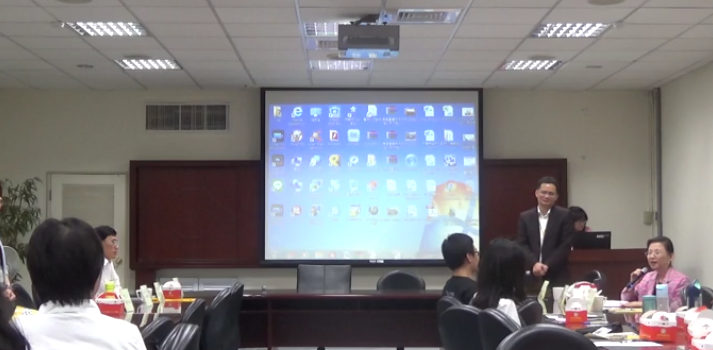 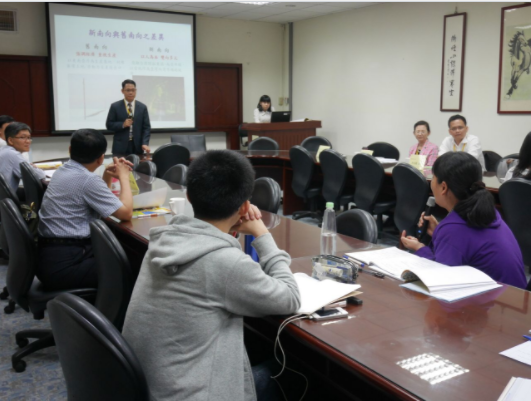 講師回答同學的發問，解答同學的疑惑。講師回答同學的發問，解答同學的疑惑。講師回答同學的發問，解答同學的疑惑。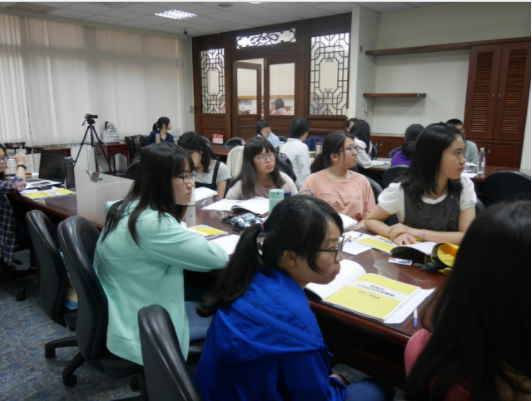 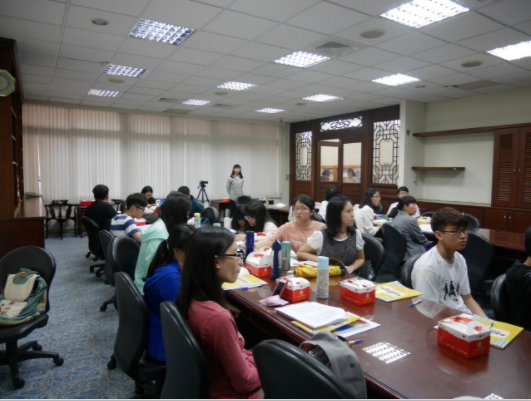 同學認真聽講師的演講。同學認真聽講師的演講。同學認真聽講師的演講。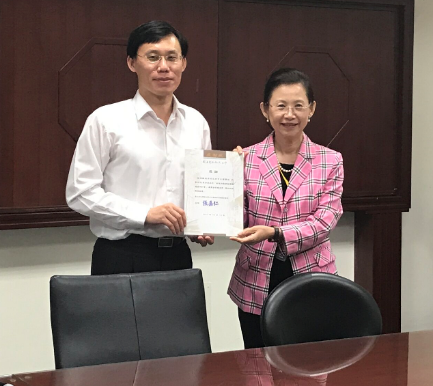 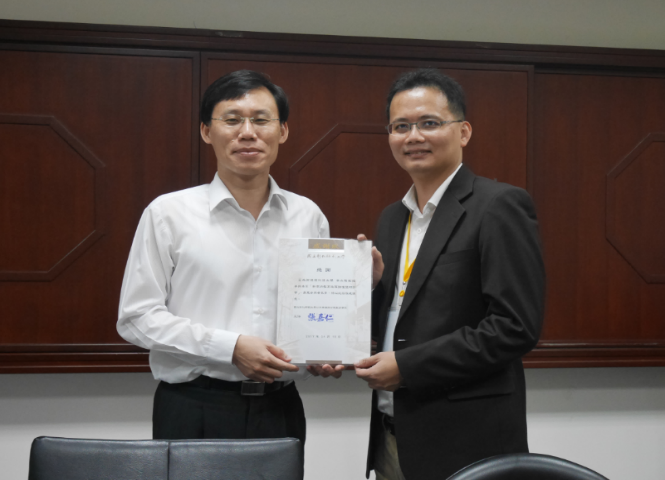 感謝講師們豐富的演說，讓同學對越南的教育有更多的認識，收穫滿滿。感謝講師們豐富的演說，讓同學對越南的教育有更多的認識，收穫滿滿。感謝講師們豐富的演說，讓同學對越南的教育有更多的認識，收穫滿滿。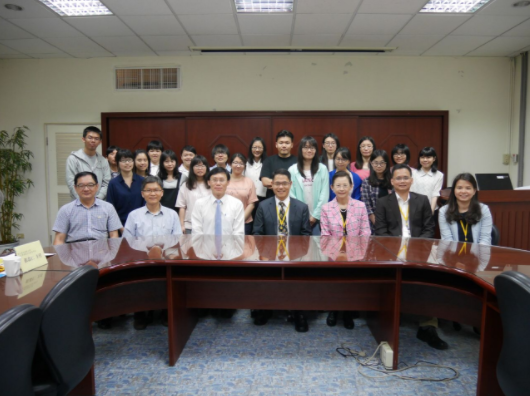 圓滿大合照~大家為『新南向教育政策論壇暨座談會』畫上美好的句點。圓滿大合照~大家為『新南向教育政策論壇暨座談會』畫上美好的句點。圓滿大合照~大家為『新南向教育政策論壇暨座談會』畫上美好的句點。